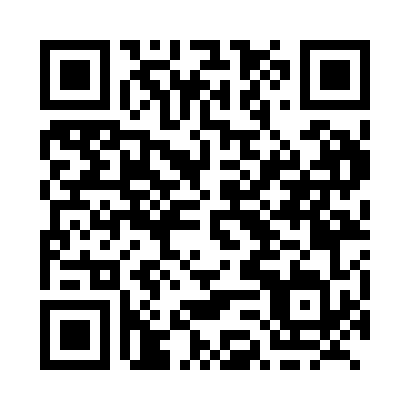 Prayer times for Delburne, Alberta, CanadaWed 1 May 2024 - Fri 31 May 2024High Latitude Method: Angle Based RulePrayer Calculation Method: Islamic Society of North AmericaAsar Calculation Method: HanafiPrayer times provided by https://www.salahtimes.comDateDayFajrSunriseDhuhrAsrMaghribIsha1Wed4:016:011:306:389:0011:012Thu3:585:591:306:399:0111:033Fri3:555:571:306:409:0311:064Sat3:525:561:306:419:0511:095Sun3:495:541:306:429:0611:126Mon3:455:521:306:439:0811:157Tue3:425:501:296:449:1011:188Wed3:395:481:296:459:1111:219Thu3:385:471:296:469:1311:2110Fri3:375:451:296:479:1511:2211Sat3:375:431:296:489:1611:2312Sun3:365:421:296:499:1811:2413Mon3:355:401:296:509:1911:2414Tue3:345:391:296:519:2111:2515Wed3:335:371:296:529:2211:2616Thu3:335:361:296:539:2411:2717Fri3:325:341:296:549:2511:2818Sat3:315:331:296:559:2711:2819Sun3:315:311:296:559:2811:2920Mon3:305:301:306:569:3011:3021Tue3:295:291:306:579:3111:3122Wed3:295:271:306:589:3311:3123Thu3:285:261:306:599:3411:3224Fri3:285:251:307:009:3511:3325Sat3:275:241:307:009:3711:3326Sun3:275:231:307:019:3811:3427Mon3:265:221:307:029:3911:3528Tue3:265:211:307:039:4011:3629Wed3:255:201:307:039:4211:3630Thu3:255:191:317:049:4311:3731Fri3:255:181:317:059:4411:38